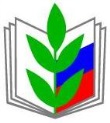 ОБЩЕРОССИЙСКИЙ ПРОФСОЮЗ ОБРАЗОВАНИЯКУРСКАЯ ОБЛАСТНАЯ ОРГАНИЗАЦИЯ ПРОФЕССИОНАЛЬНОГО СОЮЗА РАБОТНИКОВ НАРОДНОГО ОБРАЗОВАНИЯ И НАУКИ РОССИЙСКОЙ ФЕДЕРАЦИИ(Курская областная организация Общероссийского Профсоюза образования)Президиум ПОСТАНОВЛЕНИЕО совместной работе руководителей и профсоюзных комитетов образовательных организаций Фатежского района пособлюдению трудового законодательства в области охраны трудаЗаслушав и обсудив информацию председателя Фатежской территориальной организаций Профсоюза Рудаковой Татьяны Сергеевны, начальника управления образования Администрации Фатежского района Горбуновой Зои Алексеевны, президиум обкома Профсоюза отмечает, что в образовательных организациях района в целом сложилась положительная практика реализации трудового законодательства в области охраны труда, созданы здоровые и безопасные условия труда, техническое состояние зданий, строений и сооружений проверенных образовательных организаций находится в удовлетворительном состоянии.Проведена большая работа по подготовке образовательных организаций к новому учебному году, все они приняты специальной комиссией, в состав которой входит и председатель районной профсоюзной организации. В образовательных организациях имеется необходимая документация по охране труда, вовремя издаются приказы, заключаются соглашения по охране труда, контролируется их исполнение. Разработаны, учтены в журналах, доведены под роспись должностные инструкции по охране труда. С работниками своевременно проводится вводный инструктаж, первичные инструктажи на рабочем месте, повторные и целевые инструктажи, что фиксируется в соответствующих журналах. Четыре  работника выполняют обязанности специалистов по охране труда по совмещению и совместительству должностей. Во всех первичных профсоюзных организациях избраны уполномоченные по охране труда профсоюзных комитетов. Вопросы охраны труда отражены в территориальном соглашении, коллективных договорах образовательных организаций, обсуждаются на заседаниях, в том числе совместных, органов управления образования, руководителей образовательных организаций и коллегиальных выборных органов профсоюзных организаций, заслушиваются отчеты о проведенных обследованиях.Большая часть руководителей, некоторые специалисты по охране труда  в организациях, где они, в соответствии с Трудовым Кодексом, находятся в штате, сотрудники, на которых возложена обязанность заниматься вопросами охраны труда,  прошли обучение и аттестацию по охране труда и имеют соответствующие удостоверения. Для этого администрация района  выделяет необходимые денежные  средства (2020г. -  62400 руб., 2021г.  - 29 900руб.). Медицинский осмотр работников образования района осуществляется за счет средств работодателя в соответствии с Трудовым Кодексом. В 2021г. это около 1600000рублей. Образовательные организации  обеспечены средствами оповещения и пожаротушения. Ежегодно проводятся  проверки заземления  электроустановок  и  изоляции  электропроводки.Принимаются  меры  по соблюдению  температурного режима. В районе только две образовательные организации обогреваются котельными, работающими на твердом топливе (угле). Одна из которых обеспечивает отопление спортивного зала, который находится в приспособленном помещении. На предстоящий отопительный сезон топливо заготовлено. Меры безопасности на рабочих местах кочегаров соблюдаются, имеются инструкции и необходимое оборудование и средства защиты для их безопасной работы. Во всех образовательных организациях функционируют теплые туалеты.Как правило, регулярно производится выдача сертифицированных средств индивидуальной защиты.Во всех образовательных организациях, кроме МБУ ДО «Верхнелюбажская детско-юношеская спортивная школа», которая арендует помещение в МКОУ «Верхнелюбажская СОШ», проведена специальная оценка условий труда. Все   рабочие места  признаны безопасными. В большинстве организаций проведена также оценка профессиональных рисков, уровни которых определены как малые и умеренные. Случаев взрослого и детского травматизма в образовательных учреждениях района в последние годы не выявлено, предпринимаются необходимые меры по профилактике распространения COVID-19, используются рециркуляторы, антисептики, бесконтактные термометры, входные коврики и другие меры.	В ходе подготовки к заседанию была проведена комплексная проверка трех образовательных организаций: МКОУ «Фатежская средняя школа №2», МКОУ «Миролюбовская основная школа», а также МБУ ДО «Верхнелюбажская детско-юношеская спортивная школа».Однако, как показала проверка и анализ документов, в совместной работе руководителей образовательных организаций и профсоюзных организаций района по выполнению законодательства по охране труда имеются и нерешенные проблемы. Назначенные в новом учебном году руководители образовательных организаций, а также некоторые специалисты, уполномоченные профсоюзных комитетов, занимающиеся непосредственно вопросами охраны труда, не прошли обучение и не имеют соответствующие удостоверения, что не позволяет квалифицированно организовывать обучение работников в образовательных организациях и создавать комиссии по проверке знаний. В некоторых образовательных организациях не по всем видам  инструктажей имеются подписи работников об их проведении, а в учебных мастерских допускается наличие вышедшего из строя оборудования. Не проводится повторный расчет профрисков после мероприятий по снижению значения ранее выявленного уровня.Имеются проблемы с организацией трёхступенчатого административно-общественного контроля состояния охраны труда, не во всех организациях ведутся соответствующие журналы, уполномоченные по охране труда профсоюзных комитетов нередко участвуют в нем формально. Образовательные организации района перестали использовать возможность возврата 20% сумм страховых взносов из Фонда социального страхования для проведения мероприятий по охране труда.Президиум обкома Профсоюза                                                                                 ПОСТАНОВЛЯЕТ:Отметить целенаправленную работу управления образования, райкома профсоюза, руководителей и профсоюзных комитетов образовательных организаций  Фатежского района по  выполнению трудового законодательства в области охраны труда.Райкому Профсоюза совместно с управлением образования, руководителями образовательных организаций продолжить работу по совершенствованию системы управления охраной труда и обеспечением безопасности образовательного процесса в соответствии с рекомендациями администрациям муниципальных образований, утвержденными  Приказом комитета образования и науки Курской области «Об утверждении Положения «Система управления охраной труда и обеспечение безопасности образовательного процесса в государственных организациях, осуществляющих образовательную деятельность,  находящихся в ведении комитета образования и науки Курской области» от 20.01.2016г. №1-19а, положением «Система управления охраной труда и обеспечение безопасности образовательного процесса в образовательных организациях, осуществляющих образовательную деятельность и находящихся в ведении управления образования Фатежского района Курской области» от 23.01.2020г. Приказ №2-4, а также принять меры к устранению недостатков, выявленных в ходе проверки. С этой целью:- организовать обучение по вопросам охраны труда с выдачей удостоверений не менее трех работников каждой образовательной организации с целью последующего обучения и проверки знаний всех работников;- организовать и наладить административно-общественный контроль состояния охраны труда во всех образовательных организациях, регулярно заносить его результаты в соответствующие журналы;- ввести обязательную практику проведения повторного расчета профрисков после мероприятий по снижению значения их ранее выявленного уровня;- обеспечивать сбор подписей всех работников после проведения различных видов инструктажа;- не допускать захламленности, хранения вышедшего из строя оборудования в учебных мастерских, проверить наличие защитных экранов на используемых в учебном процессе станках;- обеспечить использование сертифицированных знаков пожарной безопасности «Направляющая стрелка» - добиваться использования образовательными организациями возврата 20% сумм страховых взносов из Фонда социального страхования для проведения мероприятий по охране труда.          3. Райкому Профсоюза, внештатному техническому инспектору труда не менее двух раз в календарный год проводить учёбу уполномоченных профсоюзных комитетов с целью повышения эффективности профсоюзного контроля за соблюдением законодательства об охране труда, в том числе в рамках трехступенчатого административно-общественного контроля и обеспечения мер, направленных на улучшение условий труда в образовательных организациях, предупреждения случаев производственного и детского травматизма, практиковать проведение муниципальных тематических проверок по актуальным вопросам реализации трудового законодательства по охране труда. 4. Уполномоченным по охране труда профсоюзных комитетов не менее двух раз в год проводить проверки состояния условий труда в образовательных организациях в соответствии с Положением о комиссии по охране труда и Положением об уполномоченном по охране труда, 5. Президиуму райкома Профсоюза обсудить данное постановление на своем заседании и в срок до 26 декабря 2021 года представить информацию в обком профсоюза о его выполнении.6. Контроль выполнения постановления возложить на технического инспектора труда обкома Профсоюза Татаренкова В. И.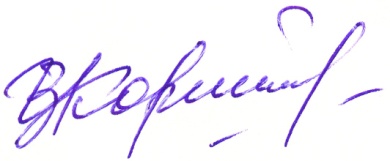 Председатель Курской областнойорганизации Профсоюза	 					И.В. Корякина26 октября 2021г. г. Курск